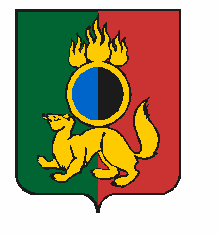 АДМИНИСТРАЦИЯ ГОРОДСКОГО ОКРУГА ПЕРВОУРАЛЬСКПОСТАНОВЛЕНИЕг. ПервоуральскВ соответствии с Федеральным законом от 06 октября 2003 года № 131-ФЗ                        «Об общих принципах организации местного самоуправления в Российской Федерации», Федеральным законом от 27 июля 2010 года № 210-ФЗ «Об организации предоставления государственных и муниципальных услуг», в соответствии с постановлением Правительства Российской Федерации от 16 мая 2011 года № 373 «О разработке и утверждении административных регламентов исполнения государственных функций и административных регламентов предоставления государственных услуг», руководствуясь Уставом городского округа Первоуральск, Администрация городского округа Первоуральск ПОСТАНОВЛЯЕТ:1. Внести изменения в административный регламент по предоставлению муниципальной услуги «Предоставление информации о текущей успеваемости учащегося, ведение электронного дневника и электронного журнала успеваемости», утвержденный постановлением Администрации городского округа Первоуральск от 01 ноября 2021 года                № 2105, изложив раздел «Органы местного самоуправления и должностные лица, которым может быть направлена жалоба» в следующей редакции:«Органы местного самоуправления и должностные лица, которым может быть направлена жалоба110.1.	Жалобы на действия (бездействие) специалистов Управления образования / муниципальных образовательных учреждений, участвующих в предоставлении муниципальной услуги, подаются начальнику Управления образования / руководителям муниципальных образовательных учреждений.Жалоба на действия (бездействие) руководителей муниципальных образовательных учреждений, участвующих в предоставлении муниципальной услуги, подается на имя начальника Управления образования городского округа Первоуральск.Жалоба на действия (бездействие) начальника Управления образования подается на имя Главы городского округа Первоуральск.В случае установления в ходе или по результатам рассмотрения жалобы признаков состава административного правонарушения или преступления, должностное лицо, работник, наделенный полномочиями по рассмотрению жалоб, незамедлительно направляют имеющиеся материалы в органы прокуратуры».2. Опубликовать настоящее постановление в газете «Вечерний Первоуральск» и разместить на официальном сайте городского округа Первоуральск.3. Контроль за исполнением настоящего постановления возложить на  заместителя Главы Администрации городского округа Первоуральск по управлению социальной сферой Л.В. Васильеву.Глава городского округа Первоуральск                                                                          И.В. Кабец11.11.2021№2162О внесении изменений в административный регламент по предоставлению муниципальной услуги «Предоставление информации о текущей успеваемости учащегося, ведение электронного дневника и электронного журнала успеваемости»